國際扶輪3502地區2022-23年度    「扶輪公益嘉年華會、地區趣味競賽、演藝競賽 三合一暨身心障礙福利宣導」地區趣味競賽 活動說明活動時間：2022.10.29(六) 主 辦 社：桃園山悅扶輪社 / 地區趣味競賽主委 CP Mountain活動流程：11:30-12:30參賽者報到（每一位參賽者領取輕食一份） / 桃園高中 中正堂12:50-13:00 活動說明 / 籌備主委致詞、地區總監致詞13:05競賽開始 總監鳴槍起跑每5分鐘放行一梯次，每梯次放行6小隊以12分區抽籤順序(順序如下表，已於8/5籌備會由各分區AG代表抽籤)    14:05 放行最後一梯次15:45 最後一梯次可抵達終點完賽 / 終點 虎頭山停機坪( 已完成競賽的社友寶眷可先移動至虎頭山環保公園)16:00 三合一活動開幕式 暨 趣味競賽頒獎（虎頭山環保公園）參加人數: 每社 派男生3人、女生3人(資格:社友或寶眷)競賽方式：團體計時方式闖關地點設置: 第一關【三聖宮前廣場】第二關【三分山】    第三關【停機坪】獎項：第一名：嘉年華會園遊券10,000元、錦旗乙面及參賽組員獎牌（1隊）第二名：嘉年華會園遊券8,000元、錦旗乙面及參賽組員獎牌（2隊）第三名：嘉年華會園遊券5,000元、錦旗乙面及參賽組員獎牌（2隊）第四名：嘉年華會園遊券3,000元、錦旗乙面（2隊）第五名：嘉年華會園遊券2,000元、錦旗乙面（2隊）完賽獎：嘉年華會園遊券1,000元、頒發完賽證明競賽規則：每隊6人(不含備援2人)每隊發給競賽計分過關卡乙張，計分卡上註有：出發時間、抵達終點時間、總時數，各關卡	闖關順利過關章。至闖關處必需全隊隊員到齊，方可進行闖關活動。不分出發先後順序，先抵達關卡隊伍先進行	闖關。成績計算方式：以該隊全程知時間為主【例山悅社出發時間14:05、抵達終點時間15:02，	總時數為57分鐘】，總時數越低之隊伍排序【需完成三關闖關任務】關卡遊戲：第一關.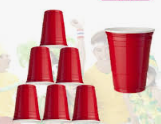 名稱:九五至尊疊疊樂道具:每組9個杯子規則:每隊派出兩名隊員，將9個杯子疊為五層即可過關第二關名稱:百發百中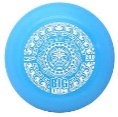 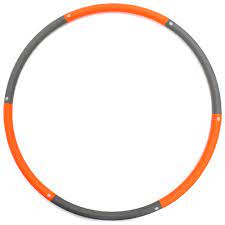 道具:呼啦圈、飛盤規則:每隊派出四名隊員，兩位拿呼啦圈，兩位分站兩邊投、接飛盤穿過呼啦圈，來回順接各三次，即過關。第三關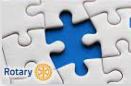 名稱:拼出扶輪夢想道具:拼圖規則:六位隊員通力合作拼出關主指定圖案，即過關。出發梯次順序國際扶輪3502地區2022-23年度 地區虎頭山趣味競賽活動報名表所屬分區：       分區                            所屬社：               煩請各社於9月20日前，將報名表 回報至主辦社：桃園山悅扶輪社。主辦社：桃園山悅社 / 連絡人：副社長 顧家寶 PoloTEL：03 347 4111  FAX：03 347 4433  / E-Mail：polo.ku97@gmail.com順序出發時間分區、社名113:05總監隊213:10第七分區313:15第十一分區413:20第六分區513:25第四分區613:30第五分區713:35第一分區813:40第十分區913:45第十二分區1013:50第二分區1113:55第八分區1214:00第九分區1314:05第三分區參賽人員中文姓名參賽人員英文社名性別參賽人員身份□男  □女□社友  □寶眷□男  □女□社友  □寶眷□男  □女□社友  □寶眷□男  □女□社友  □寶眷□男  □女□社友  □寶眷□男  □女□社友  □寶眷備援人員中文姓名備援人員英文社名性別備援人員身份□男  □女□社友  □寶眷□男  □女□社友  □寶眷主要連絡人中文姓名：              英文社名：手機：中文姓名：              英文社名：手機：中文姓名：              英文社名：手機：餐 食(僅供參賽及備援人員)葷食：        份    素食：        份葷食：        份    素食：        份葷食：        份    素食：        份